Supplementary Material: Novel Multiphase CO2 Photocatalysis System Using N- TiO2/CNCs and CO2 Nanobubble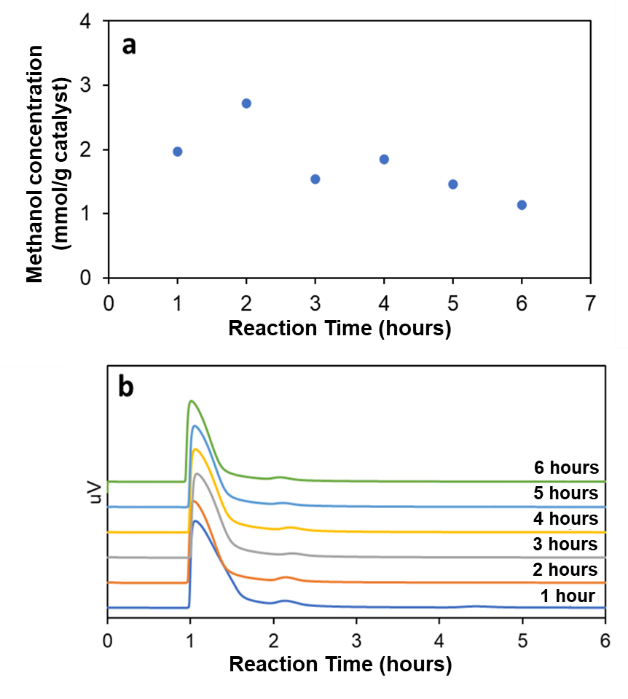 Figure S1 Methanol product after 6 hours of photocatalytic reaction using N-TiO2/CNCs for 6 hours under UV light irradiation.Table S1 Methanol product after 6 hours of photocatalytic reaction using N-TiO2/CNCs for 6 hours under UV light irradiation.Reaction Time (h)Methanol Yield (mmol/g catalyst)11.9722.7231.5441.8551.4661.13